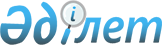 Қалалық мәслихаттың 2014 жылғы 19 желтоқсандағы № 234 "2015-2017 жылдарға арналған қала бюджеті туралы" шешіміне өзгерістер мен толықтыру енгізу туралы
					
			Күшін жойған
			
			
		
					Атырау облысы Атырау қалалық мәслихатының 2015 жылғы 19 маусымдағы № 278 шешімі. Атырау облысының Әділет департаментінде 2015 жылғы 10 шілдеде № 3252 болып тіркелді. Күші жойылды - Атырау облысы Атырау қалалық мәслихатының 2016 жылғы 15 қаңтардағы № 332 шешімімен      Ескерту. Күші жойылды - Атырау облысы Атырау қалалық мәслихатының 2016 жылғы 15 қаңтардағы № 332 шешімімен (қол қойылған күнінен бастап қолданысқа енгізіледі).

      РҚАО ескертпесі.

      Құжаттың мәтінінде түпнұсқаның пунктуациясы мен орфографиясы сақталған.



      Қазақстан Республикасының 2008 жылғы 4 желтоқсандағы Бюджет кодексінің 109–бабына, "Нормативтік құқықтық актілер туралы" 1998 жылғы 24 наурыздағы Қазақстан Республикасының Заңының 21 бабына, "Қазақстан Республикасындағы жергілікті мемлекеттік басқару және өзін–өзі басқару туралы" 2001 жылғы 23 қаңтардағы Қазақстан Республикасының Заңының 6 бабының 1 тармағының 1) тармақшасына сәйкес, Атырау қалалық мәслихаты ШЕШІМ ҚАБЫЛДАДЫ:



      1. Қалалық мәслихаттың 2014 жылғы 19 желтоқсандағы № 234 "2015-2017 жылдарға арналған қала бюджеті туралы" шешіміне (нормативтік құқықтық актілердің мемлекеттік тіркеу тізілімінде № 3097 рет санымен тіркелген 2015 жылғы 3ақпанда "Атырау" газетінде жарияланған) келесі өзгерістер мен толықтыру енгізілсін:



      1) 1 тармақтың 1 тармақшасында:

      "72 084 327" деген сандар "73 647 033" деген сандармен ауыстырылсын;

      "66 430 353" деген сандар "67 425 265" деген сандармен ауыстырылсын;

      "3 650 697" деген сандар "3 665 521" деген сандармен ауыстырылсын;

      2) тармақшасында:

      "75 214 916" деген сандар "76 777 622" деген сандармен ауыстырылсын;



      4 тармақта:

      "51 344" деген сандар "54 248" деген сандармен ауыстырылсын;



      5 тармақ келесі мазмұндағы жолмен толықтырылсын:

      "мектеп оқушыларының жазғы демалысын ұйымдастыруға – 11 920 мың теңге.".



      2. Аталған шешімнің 1, 5 қосымшалары осы шешімнің 1, 2 қосымшаларына сәйкес жаңа редакцияда мазмұндалсын.



      3. Осы шешімнің орындалуын бақылау экономика, кәсіпкерлікті дамыту, индустрия, сауда, салық және бюджет мәселелері жөніндегі тұрақты комиссиясына жүктелсін (С. Ерубаев).



      4. Осы шешім 2015 жылдың 1 қаңтарынан бастап қолданысқа енгізіледі.

      Ескерту. 4-тармаққа өзгеріс енгізілді - Атырау облысы Атырау қалалық мәслихатының 09.09.2015 № 292 шешімімен (01.01.2015 бастап қолданысқа енгізіледі).

      XXХIV сессия төрағасы, 

      қалалық мәслихат хатшысы                   Б. Қазиманов

Атырау қалалық мәслихатының 

2015 жылғы 19 маусымдағы № 278

шешіміне 1 қосымша    Атырау қалалық мәслихатының

2014 жылғы 19 желтоқсандағы

№ 234 шешіміне 1 қосымша  2015 жылға арналған қалалық бюджет

Атырау қалалық мәслихатының 

2015 жылғы 19 маусымдағы № 278

шешіміне 2 қосымша    Атырау қалалық мәслихатының

2014 жылғы 19 желтоқсандағы

№ 234  шешіміне 5 қосымша  Ауылдық және кенттік округ әкімі аппараттарының бюджеттік бағдарламалардың тізбесі
					© 2012. Қазақстан Республикасы Әділет министрлігінің «Қазақстан Республикасының Заңнама және құқықтық ақпарат институты» ШЖҚ РМК
				СанатыСанатыСанатыСанатыСомасы, мың теңгеСыныбыСыныбыСыныбыСомасы, мың теңгеКіші сыныбыКіші сыныбыСомасы, мың теңгеАТАУЫСомасы, мың теңге12345I. Кірістер73 647 0331Салықтық түсімдер67 425 26501Табыс салығы23 487 4262Жеке табыс салығы23 487 42603Әлеуметтiк салық32 266 7511Әлеуметтік салық32 266 75104Меншiкке салынатын салықтар5 600 3951Мүлiкке салынатын салықтар4 097 3213Жер салығы412 5024Көлiк құралдарына салынатын салық1 090 2885Бірыңғай жер салығы28405Тауарларға, жұмыстарға және қызметтер көрсетуге салынатын iшкi салықтар4 947 2582Акциздер4 087 6813Табиғи және басқа ресурстарды пайдаланғаны үшiн түсетiн түсiмдер224 6724Кәсiпкерлiк және кәсiби қызметтi жүргiзгенi үшiн алынатын алымдар591 8195Ойын бизнесіне салық43 08607Басқа да салықтар1161Басқа да салықтар11608Заңдық мәнді іс-әрекеттерді жасағаны және (немесе) оған уәкілеттігі бар мемлекеттік органдар немесе лауазымды адамдар құжаттар бергені үшін алынатын міндетті төлемдер1 123 3191Мемлекеттік баж1 123 3192Салықтық емес түсiмдер846 02701Мемлекеттік меншіктен түсетін кірістер84 8461Мемлекеттік кәсіпорындардың таза кірісі бөлігінің түсімдері1 0055Мемлекет меншігіндегі мүлікті жалға беруден түсетін кірістер83 84102Мемлекеттік бюджеттен қаржыландырылатын  мемлекеттік мекемелердің тауарларды (жұмыстарды, қызметтерді) өткізуінен түсетін түсімдер6851Мемлекеттік бюджеттен қаржыландырылатын  мемлекеттік мекемелердің тауарларды (жұмыстарды, қызметтерді) өткізуінен түсетін түсімдер68504Мемлекеттік бюджеттен қаржыландырылатын, сондай-ақ Қазақстан Республикасы Ұлттық Банкінің бюджетінен (шығыстар сметасынан) ұсталатын және қаржыландырылатын мемлекеттік мекемелер салатын айыппұлдар, өсімпұлдар, санкциялар, өндіріп алулар118 4671Мұнай секторы ұйымдарынан түсетін түсімдерді қоспағанда, мемлекеттік бюджеттен қаржыландырылатын, сондай-ақ Қазақстан Республикасы Ұлттық Банкінің бюджетінен (шығыстар сметасынан) ұсталатын және қаржыландырылатын мемлекеттік мекемелер салатын айыппұлдар, өсімпұлдар, санкциялар, өндіріп алулар118 46706Басқа да салықтық емес түсiмдер642 0291Басқа да салықтық емес түсiмдер642 0293Негізгі капиталды сатудан түсетін түсімдер1 710 22001Мемлекеттік мекемелерге бекітілген мемлекеттік мүлікті сату756 0001Мемлекеттік мекемелерге бекітілген мемлекеттік мүлікті сату756 00003Жердi және материалдық емес активтердi сату954 2201Жерді сату954 2204Трансферттердің түсімдері3 665 52102Мемлекеттiк басқарудың жоғары тұрған органдарынан түсетiн трансферттер3 665 5212Облыстық бюджеттен түсетiн трансферттер3 665 521Функционалдық топФункционалдық топФункционалдық топФункционалдық топФункционалдық топФункционалдық топФункционалдық топСомасы, мың теңгеКіші функционалдық топКіші функционалдық топКіші функционалдық топКіші функционалдық топКіші функционалдық топКіші функционалдық топСомасы, мың теңгеӘкімшіӘкімшіӘкімшіӘкімшіӘкімшіСомасы, мың теңгеБағдарламаБағдарламаБағдарламаБағдарламаСомасы, мың теңгеАТАУЫАТАУЫАТАУЫСомасы, мың теңге12345556ІІ. ШығындарІІ. ШығындарІІ. Шығындар76 777 62201Жалпы сипаттағы мемлекеттiк қызметтерЖалпы сипаттағы мемлекеттiк қызметтерЖалпы сипаттағы мемлекеттiк қызметтер594 7901Мемлекеттiк басқарудың жалпы функцияларын орындайтын өкiлдi, атқарушы және басқа органдарМемлекеттiк басқарудың жалпы функцияларын орындайтын өкiлдi, атқарушы және басқа органдарМемлекеттiк басқарудың жалпы функцияларын орындайтын өкiлдi, атқарушы және басқа органдар438 001112Аудан (облыстық маңызы бар қала) мәслихатының аппаратыАудан (облыстық маңызы бар қала) мәслихатының аппаратыАудан (облыстық маңызы бар қала) мәслихатының аппараты15 113001Аудан (облыстық маңызы бар қала) мәслихатының қызметін қамтамасыз ету жөніндегі қызметтерАудан (облыстық маңызы бар қала) мәслихатының қызметін қамтамасыз ету жөніндегі қызметтерАудан (облыстық маңызы бар қала) мәслихатының қызметін қамтамасыз ету жөніндегі қызметтер15 019003Мемлекеттiк органның күрделi шығыстарыМемлекеттiк органның күрделi шығыстарыМемлекеттiк органның күрделi шығыстары94122Аудан (облыстық маңызы бар қала) әкімінің аппаратыАудан (облыстық маңызы бар қала) әкімінің аппаратыАудан (облыстық маңызы бар қала) әкімінің аппараты280 415001Аудан (облыстық маңызы бар қала) әкімінің қызметін қамтамасыз ету жөніндегі қызметтерАудан (облыстық маңызы бар қала) әкімінің қызметін қамтамасыз ету жөніндегі қызметтерАудан (облыстық маңызы бар қала) әкімінің қызметін қамтамасыз ету жөніндегі қызметтер227 780002Ақпараттық жүйелер құруАқпараттық жүйелер құруАқпараттық жүйелер құру10 961003Мемлекеттік органның күрделі шығыстарыМемлекеттік органның күрделі шығыстарыМемлекеттік органның күрделі шығыстары41 674123Қаладағы аудан, аудандық маңызы бар қала, кент, ауыл, ауылдық округ әкімінің аппаратыҚаладағы аудан, аудандық маңызы бар қала, кент, ауыл, ауылдық округ әкімінің аппаратыҚаладағы аудан, аудандық маңызы бар қала, кент, ауыл, ауылдық округ әкімінің аппараты142 473001Қаладағы аудан, аудандық маңызы бар қаланың, кент, ауыл, ауылдық округ әкімінің қызметін қамтамасыз ету жөніндегі қызметтерҚаладағы аудан, аудандық маңызы бар қаланың, кент, ауыл, ауылдық округ әкімінің қызметін қамтамасыз ету жөніндегі қызметтерҚаладағы аудан, аудандық маңызы бар қаланың, кент, ауыл, ауылдық округ әкімінің қызметін қамтамасыз ету жөніндегі қызметтер142 4732Қаржылық қызметҚаржылық қызметҚаржылық қызмет36 818452Ауданның (облыстық маңызы бар қаланың) қаржы бөліміАуданның (облыстық маңызы бар қаланың) қаржы бөліміАуданның (облыстық маңызы бар қаланың) қаржы бөлімі36 818001Ауданның (облыстық маңызы бар қаланың) бюджетін орындау және коммуналдық меншігін басқару саласындағы мемлекеттік саясатты іске асыру жөніндегі қызметтерАуданның (облыстық маңызы бар қаланың) бюджетін орындау және коммуналдық меншігін басқару саласындағы мемлекеттік саясатты іске асыру жөніндегі қызметтерАуданның (облыстық маңызы бар қаланың) бюджетін орындау және коммуналдық меншігін басқару саласындағы мемлекеттік саясатты іске асыру жөніндегі қызметтер30 339003Салық салу мақсатында мүлiктi бағалауды жүргiзуСалық салу мақсатында мүлiктi бағалауды жүргiзуСалық салу мақсатында мүлiктi бағалауды жүргiзу3 508010Жекешелендiру, коммуналдық меншiктi басқару, жекешелендiруден кейiнгi қызмет және осыған байланысты дауларды реттеуЖекешелендiру, коммуналдық меншiктi басқару, жекешелендiруден кейiнгi қызмет және осыған байланысты дауларды реттеуЖекешелендiру, коммуналдық меншiктi басқару, жекешелендiруден кейiнгi қызмет және осыған байланысты дауларды реттеу2 000018Мемлекеттік органның күрделі шығыстарыМемлекеттік органның күрделі шығыстарыМемлекеттік органның күрделі шығыстары9715Жоспарлау және статистикалық қызметЖоспарлау және статистикалық қызметЖоспарлау және статистикалық қызмет21 156453Ауданның (облыстық маңызы бар қаланың) экономика және бюджеттiк жоспарлау бөлiмiАуданның (облыстық маңызы бар қаланың) экономика және бюджеттiк жоспарлау бөлiмiАуданның (облыстық маңызы бар қаланың) экономика және бюджеттiк жоспарлау бөлiмi21 156001Экономикалық саясатты, мемлекеттiк жоспарлау жүйесiн қалыптастыру және дамыту саласындағы мемлекеттiк саясатты iске асыру жөнiндегi қызметтерЭкономикалық саясатты, мемлекеттiк жоспарлау жүйесiн қалыптастыру және дамыту саласындағы мемлекеттiк саясатты iске асыру жөнiндегi қызметтерЭкономикалық саясатты, мемлекеттiк жоспарлау жүйесiн қалыптастыру және дамыту саласындағы мемлекеттiк саясатты iске асыру жөнiндегi қызметтер20 496004Мемлекеттiк органның күрделi шығыстарыМемлекеттiк органның күрделi шығыстарыМемлекеттiк органның күрделi шығыстары6609Жалпы сипаттағы өзге де мемлекеттiк қызметтерЖалпы сипаттағы өзге де мемлекеттiк қызметтерЖалпы сипаттағы өзге де мемлекеттiк қызметтер98 815458Ауданның (облыстық маңызы бар қаланың) тұрғын үй-коммуналдық шаруашылығы, жолаушылар көлігі және автомобиль жолдары бөліміАуданның (облыстық маңызы бар қаланың) тұрғын үй-коммуналдық шаруашылығы, жолаушылар көлігі және автомобиль жолдары бөліміАуданның (облыстық маңызы бар қаланың) тұрғын үй-коммуналдық шаруашылығы, жолаушылар көлігі және автомобиль жолдары бөлімі67 848001Жергілікті деңгейде тұрғын үй-коммуналдық шаруашылығы, жолаушылар көлігі және автомобиль жолдары саласындағы мемлекеттік саясатты іске асыру жөніндегі қызметтерЖергілікті деңгейде тұрғын үй-коммуналдық шаруашылығы, жолаушылар көлігі және автомобиль жолдары саласындағы мемлекеттік саясатты іске асыру жөніндегі қызметтерЖергілікті деңгейде тұрғын үй-коммуналдық шаруашылығы, жолаушылар көлігі және автомобиль жолдары саласындағы мемлекеттік саясатты іске асыру жөніндегі қызметтер60 128013Мемлекеттік органның күрделі шығыстарыМемлекеттік органның күрделі шығыстарыМемлекеттік органның күрделі шығыстары7 720467Ауданның (облыстық маңызы бар қаланың) құрылыс бөлiмiАуданның (облыстық маңызы бар қаланың) құрылыс бөлiмiАуданның (облыстық маңызы бар қаланың) құрылыс бөлiмi30 967040Мемлекеттiк органдардың объектiлерiн дамытуМемлекеттiк органдардың объектiлерiн дамытуМемлекеттiк органдардың объектiлерiн дамыту30 96703Қоғамдық тәртіп, қауіпсіздік, құқық, сот, қылмыстық-атқару қызметіҚоғамдық тәртіп, қауіпсіздік, құқық, сот, қылмыстық-атқару қызметіҚоғамдық тәртіп, қауіпсіздік, құқық, сот, қылмыстық-атқару қызметі155 0809Қоғамдық тәртіп және қауіпсіздік саласындағы басқа да қызметтерҚоғамдық тәртіп және қауіпсіздік саласындағы басқа да қызметтерҚоғамдық тәртіп және қауіпсіздік саласындағы басқа да қызметтер155 080458Ауданның (облыстық маңызы бар қаланың) тұрғын үй-коммуналдық шаруашылығы, жолаушылар көлігі және автомобиль жолдары бөліміАуданның (облыстық маңызы бар қаланың) тұрғын үй-коммуналдық шаруашылығы, жолаушылар көлігі және автомобиль жолдары бөліміАуданның (облыстық маңызы бар қаланың) тұрғын үй-коммуналдық шаруашылығы, жолаушылар көлігі және автомобиль жолдары бөлімі155 080021Елдi мекендерде жол қозғалысы қауiпсiздiгін қамтамасыз етуЕлдi мекендерде жол қозғалысы қауiпсiздiгін қамтамасыз етуЕлдi мекендерде жол қозғалысы қауiпсiздiгін қамтамасыз ету155 08004Бiлiм беруБiлiм беруБiлiм беру12 720 6341Мектепке дейiнгi тәрбие және оқытуМектепке дейiнгi тәрбие және оқытуМектепке дейiнгi тәрбие және оқыту2 497 315464Ауданның (облыстық маңызы бар қаланың) білім бөліміАуданның (облыстық маңызы бар қаланың) білім бөліміАуданның (облыстық маңызы бар қаланың) білім бөлімі2 497 315009Мектепке дейінгі тәрбие мен оқыту ұйымдарының қызметін қамтамасыз етуМектепке дейінгі тәрбие мен оқыту ұйымдарының қызметін қамтамасыз етуМектепке дейінгі тәрбие мен оқыту ұйымдарының қызметін қамтамасыз ету1 173 034040Мектепке дейiнгi бiлiм беру ұйымдарында мемлекеттiк бiлiм беру тапсырысын iске асыруғаМектепке дейiнгi бiлiм беру ұйымдарында мемлекеттiк бiлiм беру тапсырысын iске асыруғаМектепке дейiнгi бiлiм беру ұйымдарында мемлекеттiк бiлiм беру тапсырысын iске асыруға1 324 2812Бастауыш, негізгі орта және жалпы орта білім беруБастауыш, негізгі орта және жалпы орта білім беруБастауыш, негізгі орта және жалпы орта білім беру8 001 646464Ауданның (облыстық маңызы бар қаланың) білім бөліміАуданның (облыстық маңызы бар қаланың) білім бөліміАуданның (облыстық маңызы бар қаланың) білім бөлімі8 001 646003Жалпы білім беруЖалпы білім беруЖалпы білім беру7 579 858006Балаларға қосымша бiлiм беруБалаларға қосымша бiлiм беруБалаларға қосымша бiлiм беру421 7889Бiлiм беру саласындағы өзге де қызметтерБiлiм беру саласындағы өзге де қызметтерБiлiм беру саласындағы өзге де қызметтер2 221 673464Ауданның (облыстық маңызы бар қаланың) білім бөліміАуданның (облыстық маңызы бар қаланың) білім бөліміАуданның (облыстық маңызы бар қаланың) білім бөлімі1 460 380001Жергілікті деңгейде білім беру саласындағы мемлекеттік саясатты іске асыру жөніндегі қызметтерЖергілікті деңгейде білім беру саласындағы мемлекеттік саясатты іске асыру жөніндегі қызметтерЖергілікті деңгейде білім беру саласындағы мемлекеттік саясатты іске асыру жөніндегі қызметтер19 260005Ауданның (облыстық маңызы бар қаланың) мемлекеттік білім беру мекемелер үшін оқулықтар мен оқу-әдiстемелiк кешендерді сатып алу және жеткізуАуданның (облыстық маңызы бар қаланың) мемлекеттік білім беру мекемелер үшін оқулықтар мен оқу-әдiстемелiк кешендерді сатып алу және жеткізуАуданның (облыстық маңызы бар қаланың) мемлекеттік білім беру мекемелер үшін оқулықтар мен оқу-әдiстемелiк кешендерді сатып алу және жеткізу311 997007Аудандық (қалалық) ауқымдағы мектеп олимпиадаларын және мектептен тыс іс-шараларды өткiзуАудандық (қалалық) ауқымдағы мектеп олимпиадаларын және мектептен тыс іс-шараларды өткiзуАудандық (қалалық) ауқымдағы мектеп олимпиадаларын және мектептен тыс іс-шараларды өткiзу736012Мемлекеттік органның күрделі шығыстарыМемлекеттік органның күрделі шығыстарыМемлекеттік органның күрделі шығыстары4 800015Жетiм баланы (жетiм балаларды) және ата-аналарының қамқорынсыз қалған баланы (балаларды) күтiп-ұстауға қамқоршыларға (қорғаншыларға) ай сайынғы ақшалай қаражат төлеміЖетiм баланы (жетiм балаларды) және ата-аналарының қамқорынсыз қалған баланы (балаларды) күтiп-ұстауға қамқоршыларға (қорғаншыларға) ай сайынғы ақшалай қаражат төлеміЖетiм баланы (жетiм балаларды) және ата-аналарының қамқорынсыз қалған баланы (балаларды) күтiп-ұстауға қамқоршыларға (қорғаншыларға) ай сайынғы ақшалай қаражат төлемі50 768022Жетім баланы (жетім балаларды) және ата-анасының қамқорлығынсыз қалған баланы (балаларды)асырап алғаны үшін Қазақстан азаматтарына біржолғы ақша қаражатын төлеуге арналған төлемдерЖетім баланы (жетім балаларды) және ата-анасының қамқорлығынсыз қалған баланы (балаларды)асырап алғаны үшін Қазақстан азаматтарына біржолғы ақша қаражатын төлеуге арналған төлемдерЖетім баланы (жетім балаларды) және ата-анасының қамқорлығынсыз қалған баланы (балаларды)асырап алғаны үшін Қазақстан азаматтарына біржолғы ақша қаражатын төлеуге арналған төлемдер22 364029Балалар мен жасөспірімдердің психикалық денсаулығын зерттеу және халыққа психологиялық-медициналық-педогогикалық консультациялық көмек көрсетуБалалар мен жасөспірімдердің психикалық денсаулығын зерттеу және халыққа психологиялық-медициналық-педогогикалық консультациялық көмек көрсетуБалалар мен жасөспірімдердің психикалық денсаулығын зерттеу және халыққа психологиялық-медициналық-педогогикалық консультациялық көмек көрсету10 051067Ведомстволық бағыныстағы мемлекеттік мекемелерінің және ұйымдарының күрделі шығыстарыВедомстволық бағыныстағы мемлекеттік мекемелерінің және ұйымдарының күрделі шығыстарыВедомстволық бағыныстағы мемлекеттік мекемелерінің және ұйымдарының күрделі шығыстары1 040 404467Ауданның (облыстық маңызы бар қаланың) құрылыс бөлiмiАуданның (облыстық маңызы бар қаланың) құрылыс бөлiмiАуданның (облыстық маңызы бар қаланың) құрылыс бөлiмi761 293037Бiлiм беру объектiлерiн салу және реконструкциялауБiлiм беру объектiлерiн салу және реконструкциялауБiлiм беру объектiлерiн салу және реконструкциялау761 29306Әлеуметтiк көмек және әлеуметтiк қамсыздандыруӘлеуметтiк көмек және әлеуметтiк қамсыздандыруӘлеуметтiк көмек және әлеуметтiк қамсыздандыру877 0481Әлеуметтік қамсыздандыруӘлеуметтік қамсыздандыруӘлеуметтік қамсыздандыру10 317464Ауданның (облыстық маңызы бар қаланың) білім бөліміАуданның (облыстық маңызы бар қаланың) білім бөліміАуданның (облыстық маңызы бар қаланың) білім бөлімі10 317030Патронат тәрбиешілерге берілген баланы  (балаларды) асырап бағуПатронат тәрбиешілерге берілген баланы  (балаларды) асырап бағуПатронат тәрбиешілерге берілген баланы  (балаларды) асырап бағу10 3172Әлеуметтiк көмекӘлеуметтiк көмекӘлеуметтiк көмек775 021451Ауданның (облыстық маңызы бар қаланың) жұмыспен қамту және әлеуметтік бағдарламалар бөліміАуданның (облыстық маңызы бар қаланың) жұмыспен қамту және әлеуметтік бағдарламалар бөліміАуданның (облыстық маңызы бар қаланың) жұмыспен қамту және әлеуметтік бағдарламалар бөлімі579 021002Жұмыспен қамту бағдарламасыЖұмыспен қамту бағдарламасыЖұмыспен қамту бағдарламасы102 669005Мемлекеттiк атаулы әлеуметтiк көмекМемлекеттiк атаулы әлеуметтiк көмекМемлекеттiк атаулы әлеуметтiк көмек25 871006Тұрғын үйге көмек көрсетуТұрғын үйге көмек көрсетуТұрғын үйге көмек көрсету14 862007Жергiлiктi өкiлеттi органдардың шешiмi бойынша мұқтаж азаматтардың жекелеген топтарына әлеуметтiк көмекЖергiлiктi өкiлеттi органдардың шешiмi бойынша мұқтаж азаматтардың жекелеген топтарына әлеуметтiк көмекЖергiлiктi өкiлеттi органдардың шешiмi бойынша мұқтаж азаматтардың жекелеген топтарына әлеуметтiк көмек126 976010Үйден тәрбиеленiп оқытылатын мүгедек балаларды материалдық қамтамасыз етуҮйден тәрбиеленiп оқытылатын мүгедек балаларды материалдық қамтамасыз етуҮйден тәрбиеленiп оқытылатын мүгедек балаларды материалдық қамтамасыз ету5 819013Белгiленген тұрғылықты жерi жоқ тұлғаларды әлеуметтiк бейiмдеуБелгiленген тұрғылықты жерi жоқ тұлғаларды әлеуметтiк бейiмдеуБелгiленген тұрғылықты жерi жоқ тұлғаларды әлеуметтiк бейiмдеу49 798014Мұқтаж азаматтарға үйде әлеуметтiк көмек көрсетуМұқтаж азаматтарға үйде әлеуметтiк көмек көрсетуМұқтаж азаматтарға үйде әлеуметтiк көмек көрсету46 50501618 жасқа дейiнгi балаларға мемлекеттiк жәрдемақылар18 жасқа дейiнгi балаларға мемлекеттiк жәрдемақылар18 жасқа дейiнгi балаларға мемлекеттiк жәрдемақылар24 590017Мүгедектердi оңалту жеке бағдарламасына сәйкес, мұқтаж мүгедектердi мiндеттi гигиеналық құралдармен және ымдау тiлi мамандарының қызмет көрсетуiн, жеке көмекшiлермен қамтамасыз етуМүгедектердi оңалту жеке бағдарламасына сәйкес, мұқтаж мүгедектердi мiндеттi гигиеналық құралдармен және ымдау тiлi мамандарының қызмет көрсетуiн, жеке көмекшiлермен қамтамасыз етуМүгедектердi оңалту жеке бағдарламасына сәйкес, мұқтаж мүгедектердi мiндеттi гигиеналық құралдармен және ымдау тiлi мамандарының қызмет көрсетуiн, жеке көмекшiлермен қамтамасыз ету128 191052Ұлы Отан соғысындағы Жеңістің жетпіс жылдығына арналған іс-шараларды өткізуҰлы Отан соғысындағы Жеңістің жетпіс жылдығына арналған іс-шараларды өткізуҰлы Отан соғысындағы Жеңістің жетпіс жылдығына арналған іс-шараларды өткізу53 740464Ауданның (облыстық маңызы бар қаланың) бiлiм бөлiмiАуданның (облыстық маңызы бар қаланың) бiлiм бөлiмiАуданның (облыстық маңызы бар қаланың) бiлiм бөлiмi196 000008Жергiлiктi өкiлдi органдардың шешiмi бойынша бiлiм беру ұйымдарының күндiзгi оқу нысанында оқитындар мен тәрбиеленушiлердi қоғамдық көлiкте (таксиден басқа) жеңiлдiкпен жол жүру түрiнде әлеуметтiк қолдауЖергiлiктi өкiлдi органдардың шешiмi бойынша бiлiм беру ұйымдарының күндiзгi оқу нысанында оқитындар мен тәрбиеленушiлердi қоғамдық көлiкте (таксиден басқа) жеңiлдiкпен жол жүру түрiнде әлеуметтiк қолдауЖергiлiктi өкiлдi органдардың шешiмi бойынша бiлiм беру ұйымдарының күндiзгi оқу нысанында оқитындар мен тәрбиеленушiлердi қоғамдық көлiкте (таксиден басқа) жеңiлдiкпен жол жүру түрiнде әлеуметтiк қолдау196 0009Әлеуметтiк көмек және әлеуметтiк қамтамасыз ету салаларындағы өзге де қызметтерӘлеуметтiк көмек және әлеуметтiк қамтамасыз ету салаларындағы өзге де қызметтерӘлеуметтiк көмек және әлеуметтiк қамтамасыз ету салаларындағы өзге де қызметтер91 710451Ауданның (облыстық маңызы бар қаланың) жұмыспен қамту және әлеуметтік бағдарламалар бөліміАуданның (облыстық маңызы бар қаланың) жұмыспен қамту және әлеуметтік бағдарламалар бөліміАуданның (облыстық маңызы бар қаланың) жұмыспен қамту және әлеуметтік бағдарламалар бөлімі89 664001Жергілікті деңгейде халық үшін әлеуметтік бағдарламаларды жұмыспен қамтуды қамтамасыз етуді іске асыру саласындағы мемлекеттік саясатты іске асыру жөніндегі қызметтерЖергілікті деңгейде халық үшін әлеуметтік бағдарламаларды жұмыспен қамтуды қамтамасыз етуді іске асыру саласындағы мемлекеттік саясатты іске асыру жөніндегі қызметтерЖергілікті деңгейде халық үшін әлеуметтік бағдарламаларды жұмыспен қамтуды қамтамасыз етуді іске асыру саласындағы мемлекеттік саясатты іске асыру жөніндегі қызметтер62 908011Жәрдемақыларды және басқа да әлеуметтiк төлемдердi есептеу, төлеу мен жеткiзу бойынша қызметтерге ақы төлеуЖәрдемақыларды және басқа да әлеуметтiк төлемдердi есептеу, төлеу мен жеткiзу бойынша қызметтерге ақы төлеуЖәрдемақыларды және басқа да әлеуметтiк төлемдердi есептеу, төлеу мен жеткiзу бойынша қызметтерге ақы төлеу5 536021Мемлекеттік органның күрделі шығыстарыМемлекеттік органның күрделі шығыстарыМемлекеттік органның күрделі шығыстары2 700050Мүгедектердің құқықтарын қамтамасыз ету және өмір сүру сапасын жақсарту жөніндегі іс-шаралар жоспарын іске асыруМүгедектердің құқықтарын қамтамасыз ету және өмір сүру сапасын жақсарту жөніндегі іс-шаралар жоспарын іске асыруМүгедектердің құқықтарын қамтамасыз ету және өмір сүру сапасын жақсарту жөніндегі іс-шаралар жоспарын іске асыру18 520458Ауданның (облыстық маңызы бар қаланың) тұрғын үй-коммуналдық шаруашылығы, жолаушылар көлігі және автомобиль жолдары бөліміАуданның (облыстық маңызы бар қаланың) тұрғын үй-коммуналдық шаруашылығы, жолаушылар көлігі және автомобиль жолдары бөліміАуданның (облыстық маңызы бар қаланың) тұрғын үй-коммуналдық шаруашылығы, жолаушылар көлігі және автомобиль жолдары бөлімі2 046050Мүгедектердің құқықтарын қамтамасыз ету және өмір сүру сапасын жақсарту жөніндегі іс-шаралар жоспарын іске асыруМүгедектердің құқықтарын қамтамасыз ету және өмір сүру сапасын жақсарту жөніндегі іс-шаралар жоспарын іске асыруМүгедектердің құқықтарын қамтамасыз ету және өмір сүру сапасын жақсарту жөніндегі іс-шаралар жоспарын іске асыру2 04607Тұрғын үй-коммуналдық шаруашылықТұрғын үй-коммуналдық шаруашылықТұрғын үй-коммуналдық шаруашылық11 424 0841Тұрғын үй шаруашылығыТұрғын үй шаруашылығыТұрғын үй шаруашылығы7 193 349458Ауданның (облыстық маңызы бар қаланың) тұрғын үй-коммуналдық шаруашылығы, жолаушылар көлiгi және автомобиль жолдары бөлiмiАуданның (облыстық маңызы бар қаланың) тұрғын үй-коммуналдық шаруашылығы, жолаушылар көлiгi және автомобиль жолдары бөлiмiАуданның (облыстық маңызы бар қаланың) тұрғын үй-коммуналдық шаруашылығы, жолаушылар көлiгi және автомобиль жолдары бөлiмi191 460003Мемлекеттiк тұрғын үй қорының сақталуын ұйымдастыруМемлекеттiк тұрғын үй қорының сақталуын ұйымдастыруМемлекеттiк тұрғын үй қорының сақталуын ұйымдастыру40 000031Кондоминиум объектiсiне техникалық паспорттар дайындауКондоминиум объектiсiне техникалық паспорттар дайындауКондоминиум объектiсiне техникалық паспорттар дайындау136 460049Көп пәтерлі тұрғын үйлерде энергетикалық аудит жүргізуКөп пәтерлі тұрғын үйлерде энергетикалық аудит жүргізуКөп пәтерлі тұрғын үйлерде энергетикалық аудит жүргізу15 000463Ауданның (облыстық маңызы бар қаланың) жер қатынастары бөліміАуданның (облыстық маңызы бар қаланың) жер қатынастары бөліміАуданның (облыстық маңызы бар қаланың) жер қатынастары бөлімі300016Мемлекет мұқтажы үшін жер учаскелерін алуМемлекет мұқтажы үшін жер учаскелерін алуМемлекет мұқтажы үшін жер учаскелерін алу300467Ауданның (облыстық маңызы бар қаланың) құрылыс бөліміАуданның (облыстық маңызы бар қаланың) құрылыс бөліміАуданның (облыстық маңызы бар қаланың) құрылыс бөлімі6 991 321003Коммуналдық тұрғын үй қорының тұрғын үйін жобалау және (немесе) салу, реконструкциялауКоммуналдық тұрғын үй қорының тұрғын үйін жобалау және (немесе) салу, реконструкциялауКоммуналдық тұрғын үй қорының тұрғын үйін жобалау және (немесе) салу, реконструкциялау3 298 353004Инженерлiк коммуникациялық инфрақұрылымды жобалау, дамыту және (немесе)жайластыруИнженерлiк коммуникациялық инфрақұрылымды жобалау, дамыту және (немесе)жайластыруИнженерлiк коммуникациялық инфрақұрылымды жобалау, дамыту және (немесе)жайластыру3 692 968479Ауданның (облыстық маңызы бар қаланың) тұрғын үй инспекциясы бөліміАуданның (облыстық маңызы бар қаланың) тұрғын үй инспекциясы бөліміАуданның (облыстық маңызы бар қаланың) тұрғын үй инспекциясы бөлімі10 268001Жергілікті деңгейде тұрғын үй қоры саласындағы мемлекеттік саясатты іске асыру жөніндегі қызметтерЖергілікті деңгейде тұрғын үй қоры саласындағы мемлекеттік саясатты іске асыру жөніндегі қызметтерЖергілікті деңгейде тұрғын үй қоры саласындағы мемлекеттік саясатты іске асыру жөніндегі қызметтер10 2682Коммуналдық шаруашылықКоммуналдық шаруашылықКоммуналдық шаруашылық2 662 713458Ауданның (облыстық маңызы бар қаланың) тұрғын үй-коммуналдық шаруашылығы, жолаушылар көлігі және автомобиль жолдары бөліміАуданның (облыстық маңызы бар қаланың) тұрғын үй-коммуналдық шаруашылығы, жолаушылар көлігі және автомобиль жолдары бөліміАуданның (облыстық маңызы бар қаланың) тұрғын үй-коммуналдық шаруашылығы, жолаушылар көлігі және автомобиль жолдары бөлімі321 485012Сумен жабдықтау және су бұру жүйесінің жұмыс істеуіСумен жабдықтау және су бұру жүйесінің жұмыс істеуіСумен жабдықтау және су бұру жүйесінің жұмыс істеуі269 788026Ауданның (облыстық маңызы бар қаланың) коммуналдық меншігіндегі жылу жүйелерін қолдануды ұйымдастыруАуданның (облыстық маңызы бар қаланың) коммуналдық меншігіндегі жылу жүйелерін қолдануды ұйымдастыруАуданның (облыстық маңызы бар қаланың) коммуналдық меншігіндегі жылу жүйелерін қолдануды ұйымдастыру51 697467Ауданның (облыстық маңызы бар қаланың) құрылыс бөліміАуданның (облыстық маңызы бар қаланың) құрылыс бөліміАуданның (облыстық маңызы бар қаланың) құрылыс бөлімі2 341 228005Коммуналдық шаруашылығын дамытуКоммуналдық шаруашылығын дамытуКоммуналдық шаруашылығын дамыту1 222 147006Сумен жабдықтау және су бұру жүйесін дамытуСумен жабдықтау және су бұру жүйесін дамытуСумен жабдықтау және су бұру жүйесін дамыту1 119 0813Елді-мекендерді абаттандыруЕлді-мекендерді абаттандыруЕлді-мекендерді абаттандыру1 568 022123Қаладағы аудан, аудандық маңызы бар қала, кент, ауыл, ауылдық округ әкімінің аппаратыҚаладағы аудан, аудандық маңызы бар қала, кент, ауыл, ауылдық округ әкімінің аппаратыҚаладағы аудан, аудандық маңызы бар қала, кент, ауыл, ауылдық округ әкімінің аппараты1 020011Елді мекендерді абаттандыру мен көгалдандыруЕлді мекендерді абаттандыру мен көгалдандыруЕлді мекендерді абаттандыру мен көгалдандыру1 020458Ауданның (облыстық маңызы бар қаланың) тұрғын үй-коммуналдық шаруашылығы, жолаушылар көлігі және автомобиль жолдары бөліміАуданның (облыстық маңызы бар қаланың) тұрғын үй-коммуналдық шаруашылығы, жолаушылар көлігі және автомобиль жолдары бөліміАуданның (облыстық маңызы бар қаланың) тұрғын үй-коммуналдық шаруашылығы, жолаушылар көлігі және автомобиль жолдары бөлімі1 567 002015Елдi мекендердегі көшелердi жарықтандыруЕлдi мекендердегі көшелердi жарықтандыруЕлдi мекендердегі көшелердi жарықтандыру317 896016Елдi мекендердiң санитариясын қамтамасыз етуЕлдi мекендердiң санитариясын қамтамасыз етуЕлдi мекендердiң санитариясын қамтамасыз ету760 958017Жерлеу орындарын ұстау және туыстары жоқ адамдарды жерлеуЖерлеу орындарын ұстау және туыстары жоқ адамдарды жерлеуЖерлеу орындарын ұстау және туыстары жоқ адамдарды жерлеу22 500018Елдi мекендердi абаттандыру және көгалдандыруЕлдi мекендердi абаттандыру және көгалдандыруЕлдi мекендердi абаттандыру және көгалдандыру465 64808Мәдениет, спорт, туризм және ақпараттық кеңістiкМәдениет, спорт, туризм және ақпараттық кеңістiкМәдениет, спорт, туризм және ақпараттық кеңістiк847 3431Мәдениет саласындағы қызметМәдениет саласындағы қызметМәдениет саласындағы қызмет616 585455Ауданның (облыстық маңызы бар қаланың) мәдениет және тілдерді дамыту бөліміАуданның (облыстық маңызы бар қаланың) мәдениет және тілдерді дамыту бөліміАуданның (облыстық маңызы бар қаланың) мәдениет және тілдерді дамыту бөлімі270 956003Мәдени-демалыс жұмысын қолдауМәдени-демалыс жұмысын қолдауМәдени-демалыс жұмысын қолдау270 956467Ауданның (облыстық маңызы бар қаланың) құрылыс бөліміАуданның (облыстық маңызы бар қаланың) құрылыс бөліміАуданның (облыстық маңызы бар қаланың) құрылыс бөлімі345 629011Мәдениет объектілерін дамытуМәдениет объектілерін дамытуМәдениет объектілерін дамыту345 6292СпортСпортСпорт67 848465Ауданның (облыстық маңызы бар қаланың) дене шынықтыру және спорт бөліміАуданның (облыстық маңызы бар қаланың) дене шынықтыру және спорт бөліміАуданның (облыстық маңызы бар қаланың) дене шынықтыру және спорт бөлімі47 848001Жергілікті деңгейде дене шынықтыру және спорт саласындағы мемлекеттік саясатты іске асыру жөніндегі қызметтерЖергілікті деңгейде дене шынықтыру және спорт саласындағы мемлекеттік саясатты іске асыру жөніндегі қызметтерЖергілікті деңгейде дене шынықтыру және спорт саласындағы мемлекеттік саясатты іске асыру жөніндегі қызметтер8 315006Аудандық (облыстық маңызы бар қалалық)  деңгейде спорттық жарыстар өткiзуАудандық (облыстық маңызы бар қалалық)  деңгейде спорттық жарыстар өткiзуАудандық (облыстық маңызы бар қалалық)  деңгейде спорттық жарыстар өткiзу39 533467Ауданның (облыстық маңызы бар қаланың) құрылыс бөліміАуданның (облыстық маңызы бар қаланың) құрылыс бөліміАуданның (облыстық маңызы бар қаланың) құрылыс бөлімі20000008Cпорт объектілерін дамытуCпорт объектілерін дамытуCпорт объектілерін дамыту20 0003Ақпараттық кеңiстiкАқпараттық кеңiстiкАқпараттық кеңiстiк100 340455Ауданның (облыстық маңызы бар қаланың) мәдениет және тілдерді дамыту бөліміАуданның (облыстық маңызы бар қаланың) мәдениет және тілдерді дамыту бөліміАуданның (облыстық маңызы бар қаланың) мәдениет және тілдерді дамыту бөлімі90 340006Аудандық (қалалық) кiтапханалардың жұмыс iстеуiАудандық (қалалық) кiтапханалардың жұмыс iстеуiАудандық (қалалық) кiтапханалардың жұмыс iстеуi90 340456Ауданның (облыстық маңызы бар қаланың) ішкі саясат бөліміАуданның (облыстық маңызы бар қаланың) ішкі саясат бөліміАуданның (облыстық маңызы бар қаланың) ішкі саясат бөлімі10 000002Мемлекеттік ақпараттық саясат жүргізу жөніндегі қызметтерМемлекеттік ақпараттық саясат жүргізу жөніндегі қызметтерМемлекеттік ақпараттық саясат жүргізу жөніндегі қызметтер10 0009Мәдениет, спорт, туризм және ақпараттық кеңiстiктi ұйымдастыру жөнiндегi өзге де қызметтерМәдениет, спорт, туризм және ақпараттық кеңiстiктi ұйымдастыру жөнiндегi өзге де қызметтерМәдениет, спорт, туризм және ақпараттық кеңiстiктi ұйымдастыру жөнiндегi өзге де қызметтер62 570455Ауданның (облыстық маңызы бар қаланың) мәдениет және тілдерді дамыту бөліміАуданның (облыстық маңызы бар қаланың) мәдениет және тілдерді дамыту бөліміАуданның (облыстық маңызы бар қаланың) мәдениет және тілдерді дамыту бөлімі17 658001Жергілікті деңгейде тілдерді және мәдениетті дамыту саласындағы мемлекеттік саясатты іске асыру жөніндегі қызметтерЖергілікті деңгейде тілдерді және мәдениетті дамыту саласындағы мемлекеттік саясатты іске асыру жөніндегі қызметтерЖергілікті деңгейде тілдерді және мәдениетті дамыту саласындағы мемлекеттік саясатты іске асыру жөніндегі қызметтер11 822010Мемлекеттік органның күрделі шығыстарыМемлекеттік органның күрделі шығыстарыМемлекеттік органның күрделі шығыстары4 563032Ведомстволық бағыныстағы мемлекеттік мекемелерінің және ұйымдарының күрделі шығыстарыВедомстволық бағыныстағы мемлекеттік мекемелерінің және ұйымдарының күрделі шығыстарыВедомстволық бағыныстағы мемлекеттік мекемелерінің және ұйымдарының күрделі шығыстары1 273456Ауданның (облыстық маңызы бар қаланың) ішкі саясат бөліміАуданның (облыстық маңызы бар қаланың) ішкі саясат бөліміАуданның (облыстық маңызы бар қаланың) ішкі саясат бөлімі44 912001Жергілікті деңгейде ақпарат, мемлекеттілікті нығайту және азаматтардың әлеуметтік сенімділігін қалыптастыру саласында мемлекеттік саясатты іске асыру жөніндегі қызметтерЖергілікті деңгейде ақпарат, мемлекеттілікті нығайту және азаматтардың әлеуметтік сенімділігін қалыптастыру саласында мемлекеттік саясатты іске асыру жөніндегі қызметтерЖергілікті деңгейде ақпарат, мемлекеттілікті нығайту және азаматтардың әлеуметтік сенімділігін қалыптастыру саласында мемлекеттік саясатты іске асыру жөніндегі қызметтер31 612003Жастар саясаты саласында іс-шараларды іске асыруЖастар саясаты саласында іс-шараларды іске асыруЖастар саясаты саласында іс-шараларды іске асыру13 30009Отын-энергетика кешенi және жер қойнауын пайдалануОтын-энергетика кешенi және жер қойнауын пайдалануОтын-энергетика кешенi және жер қойнауын пайдалану58 5649Отын-энергетика кешені және жер қойнауын пайдалану саласындағы өзге де қызметтерОтын-энергетика кешені және жер қойнауын пайдалану саласындағы өзге де қызметтерОтын-энергетика кешені және жер қойнауын пайдалану саласындағы өзге де қызметтер58 564467Ауданның (облыстық маңызы бар қаланың) құрылыс бөліміАуданның (облыстық маңызы бар қаланың) құрылыс бөліміАуданның (облыстық маңызы бар қаланың) құрылыс бөлімі58 564009Жылу-энергетикалық жүйені дамытуЖылу-энергетикалық жүйені дамытуЖылу-энергетикалық жүйені дамыту58 56410Ауыл, су, орман, балық шаруашылығы, ерекше қорғалатын табиғи аумақтар, қоршаған ортаны және жануарлар дүниесін қорғау, жер қатынастарыАуыл, су, орман, балық шаруашылығы, ерекше қорғалатын табиғи аумақтар, қоршаған ортаны және жануарлар дүниесін қорғау, жер қатынастарыАуыл, су, орман, балық шаруашылығы, ерекше қорғалатын табиғи аумақтар, қоршаған ортаны және жануарлар дүниесін қорғау, жер қатынастары106 2661Ауыл шаруашылығыАуыл шаруашылығыАуыл шаруашылығы70 516453Ауданның (облыстық маңызы бар қаланың) экономика және бюджеттік жоспарлау бөліміАуданның (облыстық маңызы бар қаланың) экономика және бюджеттік жоспарлау бөліміАуданның (облыстық маңызы бар қаланың) экономика және бюджеттік жоспарлау бөлімі697099Мамандардың әлеуметтік көмек көрсетуі жөніндегі шараларды іске асыруМамандардың әлеуметтік көмек көрсетуі жөніндегі шараларды іске асыруМамандардың әлеуметтік көмек көрсетуі жөніндегі шараларды іске асыру697462Ауданның (облыстық маңызы бар қаланың) ауыл шаруашылығы бөліміАуданның (облыстық маңызы бар қаланың) ауыл шаруашылығы бөліміАуданның (облыстық маңызы бар қаланың) ауыл шаруашылығы бөлімі13 101001Жергілікті деңгейде ауыл шаруашылығы саласындағы мемлекеттік саясатты іске асыру жөніндегі қызметтерЖергілікті деңгейде ауыл шаруашылығы саласындағы мемлекеттік саясатты іске асыру жөніндегі қызметтерЖергілікті деңгейде ауыл шаруашылығы саласындағы мемлекеттік саясатты іске асыру жөніндегі қызметтер13 101467Ауданның (облыстық маңызы бар қаланың) құрылыс бөліміАуданның (облыстық маңызы бар қаланың) құрылыс бөліміАуданның (облыстық маңызы бар қаланың) құрылыс бөлімі2 000010Ауыл шаруашылығы объектілерін дамытуАуыл шаруашылығы объектілерін дамытуАуыл шаруашылығы объектілерін дамыту2 000473Ауданның (облыстық маңызы бар қаланың) ветеринария бөліміАуданның (облыстық маңызы бар қаланың) ветеринария бөліміАуданның (облыстық маңызы бар қаланың) ветеринария бөлімі54 718001Жергілікті деңгейде ветеринария саласындағы мемлекеттік саясатты іске асыру жөніндегі қызметтерЖергілікті деңгейде ветеринария саласындағы мемлекеттік саясатты іске асыру жөніндегі қызметтерЖергілікті деңгейде ветеринария саласындағы мемлекеттік саясатты іске асыру жөніндегі қызметтер24 969003Мемлекеттік органның күрделі шығыстарыМемлекеттік органның күрделі шығыстарыМемлекеттік органның күрделі шығыстары275007Қаңғыбас иттер мен мысықтарды аулауды және жоюды ұйымдастыруҚаңғыбас иттер мен мысықтарды аулауды және жоюды ұйымдастыруҚаңғыбас иттер мен мысықтарды аулауды және жоюды ұйымдастыру21 600008Алып қойылатын және жойылатын ауру жануарлардың, жанурлардан алынатын өнімдер мен шикізаттың құнын иелеріне өтеуАлып қойылатын және жойылатын ауру жануарлардың, жанурлардан алынатын өнімдер мен шикізаттың құнын иелеріне өтеуАлып қойылатын және жойылатын ауру жануарлардың, жанурлардан алынатын өнімдер мен шикізаттың құнын иелеріне өтеу2 000010Ауыл шаруашылығы жануарларын сәйкестендіру жөніндегі іс-шараларды өткізуАуыл шаруашылығы жануарларын сәйкестендіру жөніндегі іс-шараларды өткізуАуыл шаруашылығы жануарларын сәйкестендіру жөніндегі іс-шараларды өткізу5 8746Жер қатынастарыЖер қатынастарыЖер қатынастары26 947463Ауданның (облыстық маңызы бар қаланың) жер қатынастары бөліміАуданның (облыстық маңызы бар қаланың) жер қатынастары бөліміАуданның (облыстық маңызы бар қаланың) жер қатынастары бөлімі26 947001Аудан (облыстық манызы бар қала) аумағында жер қатынастарын реттеу саласындағы мемлекеттік саясатты іске асыру жөніндегі қызметтерАудан (облыстық манызы бар қала) аумағында жер қатынастарын реттеу саласындағы мемлекеттік саясатты іске асыру жөніндегі қызметтерАудан (облыстық манызы бар қала) аумағында жер қатынастарын реттеу саласындағы мемлекеттік саясатты іске асыру жөніндегі қызметтер25 947007Мемлекеттік органның күрделі шығыстарыМемлекеттік органның күрделі шығыстарыМемлекеттік органның күрделі шығыстары1 0009Ауыл, су, орман, балық шаруашылығы, қоршаған ортаны қорғау және жер қатынастары саласындағы басқа да қызметтерАуыл, су, орман, балық шаруашылығы, қоршаған ортаны қорғау және жер қатынастары саласындағы басқа да қызметтерАуыл, су, орман, балық шаруашылығы, қоршаған ортаны қорғау және жер қатынастары саласындағы басқа да қызметтер8 803473Ауданның (облыстық маңызы бар қаланың) ветеринария бөліміАуданның (облыстық маңызы бар қаланың) ветеринария бөліміАуданның (облыстық маңызы бар қаланың) ветеринария бөлімі8 803011Эпизоотияға қарсы іс-шаралар жүргізуЭпизоотияға қарсы іс-шаралар жүргізуЭпизоотияға қарсы іс-шаралар жүргізу8 80311Өнеркәсіп, сәулет, қала құрылысы және құрылыс қызметіӨнеркәсіп, сәулет, қала құрылысы және құрылыс қызметіӨнеркәсіп, сәулет, қала құрылысы және құрылыс қызметі44 0572Сәулет, қала құрылысы және құрылыс қызметіСәулет, қала құрылысы және құрылыс қызметіСәулет, қала құрылысы және құрылыс қызметі44 057467Ауданның (облыстық маңызы бар қаланың) құрылыс бөліміАуданның (облыстық маңызы бар қаланың) құрылыс бөліміАуданның (облыстық маңызы бар қаланың) құрылыс бөлімі21 371001Жергілікті деңгейде құрылыс саласындағы мемлекеттік саясатты іске асыру жөніндегі қызметтерЖергілікті деңгейде құрылыс саласындағы мемлекеттік саясатты іске асыру жөніндегі қызметтерЖергілікті деңгейде құрылыс саласындағы мемлекеттік саясатты іске асыру жөніндегі қызметтер21 371468Ауданның (облыстық маңызы бар қаланың) сәулет және қала құрылысы бөліміАуданның (облыстық маңызы бар қаланың) сәулет және қала құрылысы бөліміАуданның (облыстық маңызы бар қаланың) сәулет және қала құрылысы бөлімі22 686001Жергілікті деңгейде сәулет және қала құрылысы саласындағы мемлекеттік саясатты іске асыру жөніндегі қызметтерЖергілікті деңгейде сәулет және қала құрылысы саласындағы мемлекеттік саясатты іске асыру жөніндегі қызметтерЖергілікті деңгейде сәулет және қала құрылысы саласындағы мемлекеттік саясатты іске асыру жөніндегі қызметтер22 68612Көлiк және коммуникацияКөлiк және коммуникацияКөлiк және коммуникация2 322 0091Автомобиль көлiгiАвтомобиль көлiгiАвтомобиль көлiгi2 249 737458Ауданның (облыстық маңызы бар қаланың) тұрғын үй-коммуналдық шаруашылығы, жолаушылар көлігі және автомобиль жолдары бөліміАуданның (облыстық маңызы бар қаланың) тұрғын үй-коммуналдық шаруашылығы, жолаушылар көлігі және автомобиль жолдары бөліміАуданның (облыстық маңызы бар қаланың) тұрғын үй-коммуналдық шаруашылығы, жолаушылар көлігі және автомобиль жолдары бөлімі2 249 737022Көлік инфрақұрылымын дамытуКөлік инфрақұрылымын дамытуКөлік инфрақұрылымын дамыту996 284023Автомобиль жолдарының жұмыс істеуін қамтамасыз етуАвтомобиль жолдарының жұмыс істеуін қамтамасыз етуАвтомобиль жолдарының жұмыс істеуін қамтамасыз ету120 000045Аудандық маңызы бар автомобиль жолдарын және елді-мекендердің көшелерін күрделі және орташа жөндеуАудандық маңызы бар автомобиль жолдарын және елді-мекендердің көшелерін күрделі және орташа жөндеуАудандық маңызы бар автомобиль жолдарын және елді-мекендердің көшелерін күрделі және орташа жөндеу1 133 4539Көлік және коммуникациялар саласындағы басқа да қызметтерКөлік және коммуникациялар саласындағы басқа да қызметтерКөлік және коммуникациялар саласындағы басқа да қызметтер72 272458Ауданның (облыстық маңызы бар қаланың) тұрғын үй-коммуналдық шаруашылығы, жолаушылар көлігі және автомобиль жолдары бөліміАуданның (облыстық маңызы бар қаланың) тұрғын үй-коммуналдық шаруашылығы, жолаушылар көлігі және автомобиль жолдары бөліміАуданның (облыстық маңызы бар қаланың) тұрғын үй-коммуналдық шаруашылығы, жолаушылар көлігі және автомобиль жолдары бөлімі72 272024Кентішілік (қалаішілік), қала маңындағы ауданішілік қоғамдық жолаушылар тасымалдарын ұйымдастыруКентішілік (қалаішілік), қала маңындағы ауданішілік қоғамдық жолаушылар тасымалдарын ұйымдастыруКентішілік (қалаішілік), қала маңындағы ауданішілік қоғамдық жолаушылар тасымалдарын ұйымдастыру72 27213БасқаларБасқаларБасқалар649 9423Кәсiпкерлiк қызметтi қолдау және бәсекелестікті қорғауКәсiпкерлiк қызметтi қолдау және бәсекелестікті қорғауКәсiпкерлiк қызметтi қолдау және бәсекелестікті қорғау32 678469Ауданның (облыстық маңызы бар қаланың) кәсіпкерлік бөліміАуданның (облыстық маңызы бар қаланың) кәсіпкерлік бөліміАуданның (облыстық маңызы бар қаланың) кәсіпкерлік бөлімі32 678001Жергілікті деңгейде кәсіпкерлікті дамыту саласындағы мемлекеттік саясатты іске асыру жөніндегі қызметтерЖергілікті деңгейде кәсіпкерлікті дамыту саласындағы мемлекеттік саясатты іске асыру жөніндегі қызметтерЖергілікті деңгейде кәсіпкерлікті дамыту саласындағы мемлекеттік саясатты іске асыру жөніндегі қызметтер32 6789БасқаларБасқаларБасқалар617 264123Қаладағы аудан, аудандық маңызы бар қала, кент, ауыл, ауылдық округ әкімінің аппаратыҚаладағы аудан, аудандық маңызы бар қала, кент, ауыл, ауылдық округ әкімінің аппаратыҚаладағы аудан, аудандық маңызы бар қала, кент, ауыл, ауылдық округ әкімінің аппараты53 815040"Өңірлерді дамыту" Бағдарламасы шеңберінде өңірлерді экономикалық дамытуға жәрдемдесу бойынша шараларды іске іске асыру"Өңірлерді дамыту" Бағдарламасы шеңберінде өңірлерді экономикалық дамытуға жәрдемдесу бойынша шараларды іске іске асыру"Өңірлерді дамыту" Бағдарламасы шеңберінде өңірлерді экономикалық дамытуға жәрдемдесу бойынша шараларды іске іске асыру53 815452Ауданның (облыстық маңызы бар қаланың) қаржы бөліміАуданның (облыстық маңызы бар қаланың) қаржы бөліміАуданның (облыстық маңызы бар қаланың) қаржы бөлімі543 079012Ауданның (облыстық маңызы бар қаланың) жергілікті атқарушы органының резервіАуданның (облыстық маңызы бар қаланың) жергілікті атқарушы органының резервіАуданның (облыстық маңызы бар қаланың) жергілікті атқарушы органының резерві543 079453Ауданның (облыстық маңызы бар қаланың) экономика және бюджеттік жоспарлау бөліміАуданның (облыстық маңызы бар қаланың) экономика және бюджеттік жоспарлау бөліміАуданның (облыстық маңызы бар қаланың) экономика және бюджеттік жоспарлау бөлімі20370003Жергілікті бюджеттік инвестициялық жобалардың және концессиялық жобалардың техникалық-экономикалық негіздемелерін әзірлеу және оған сараптама жүргізуЖергілікті бюджеттік инвестициялық жобалардың және концессиялық жобалардың техникалық-экономикалық негіздемелерін әзірлеу және оған сараптама жүргізуЖергілікті бюджеттік инвестициялық жобалардың және концессиялық жобалардың техникалық-экономикалық негіздемелерін әзірлеу және оған сараптама жүргізу20 37015ТрансферттерТрансферттерТрансферттер46 977 8051ТрансферттерТрансферттерТрансферттер46 977 805452Ауданның (облыстық маңызы бар қаланың) қаржы бөліміАуданның (облыстық маңызы бар қаланың) қаржы бөліміАуданның (облыстық маңызы бар қаланың) қаржы бөлімі46 977 805006Нысаналы пайдаланылмаған (толық пайдаланылмаған) трансферттерді қайтаруНысаналы пайдаланылмаған (толық пайдаланылмаған) трансферттерді қайтаруНысаналы пайдаланылмаған (толық пайдаланылмаған) трансферттерді қайтару1 639007Бюджеттік алып коюларБюджеттік алып коюларБюджеттік алып коюлар46 976 166Функционалдық топФункционалдық топФункционалдық топФункционалдық топФункционалдық топФункционалдық топФункционалдық топСомасы, мың теңгеФункционалдық кіші топФункционалдық кіші топФункционалдық кіші топФункционалдық кіші топФункционалдық кіші топФункционалдық кіші топСомасы, мың теңгеБюджеттiк бағдарламалардың әкiмшiсiБюджеттiк бағдарламалардың әкiмшiсiБюджеттiк бағдарламалардың әкiмшiсiБюджеттiк бағдарламалардың әкiмшiсiБюджеттiк бағдарламалардың әкiмшiсiСомасы, мың теңгеБағдарламаБағдарламаБағдарламаБағдарламаСомасы, мың теңгеКiшi бағдарламаКiшi бағдарламаКiшi бағдарламаСомасы, мың теңгеЕрекшелікЕрекшелікСомасы, мың теңгеАТАУЫСомасы, мың теңге12345678IV. Қаржы активтерімен жасалатын операциялар бойынша сальдо200 000Қаржы активтерін сатып алу200 00013Басқалар200 0009Басқалар200 000458Ауданның (облыстық маңызы бар қаланың) тұрғын үй-коммуналдық шаруашылығы, жолаушылар көлігі және автомобиль жолдары бөлімі200 000060Мамандандырылған уәкілетті ұйымдардың жарғылық капиталдарын ұлғайту200 000СанатыСанатыСанатыСанатыСанатыСанатыСанатыСомасы, мың теңгеСыныбыСыныбыСыныбыСыныбыСыныбыСыныбыСомасы, мың теңгеКіші сыныбыКіші сыныбыКіші сыныбыКіші сыныбыКіші сыныбыСомасы, мың теңге12345556V.Бюджет тапшылығы (профициті)V.Бюджет тапшылығы (профициті)V.Бюджет тапшылығы (профициті)-3 330 589VI.Бюджет тапшылығын қаржыландыру (профицитін пайдалану)VI.Бюджет тапшылығын қаржыландыру (профицитін пайдалану)VI.Бюджет тапшылығын қаржыландыру (профицитін пайдалану)3 330 589Қарыздар түсіміҚарыздар түсіміҚарыздар түсімі3 483 1187Қарыздар түсіміҚарыздар түсіміҚарыздар түсімі3 483 11801Мемлекеттік ішкі қарыздарМемлекеттік ішкі қарыздарМемлекеттік ішкі қарыздар3 483 1182Қарыз алу келісім-шарттарыҚарыз алу келісім-шарттарыҚарыз алу келісім-шарттары3 483 11803Ауданның (облыстық маңызы бар қаланың) жергілікті атқарушы органы алатын қарыздарАуданның (облыстық маңызы бар қаланың) жергілікті атқарушы органы алатын қарыздарАуданның (облыстық маңызы бар қаланың) жергілікті атқарушы органы алатын қарыздар3 483 118Функционалдық топФункционалдық топФункционалдық топФункционалдық топФункционалдық топФункционалдық топФункционалдық топСомасы, мың теңгеФункционалдық кіші топФункционалдық кіші топФункционалдық кіші топФункционалдық кіші топФункционалдық кіші топФункционалдық кіші топСомасы, мың теңгеӘкімшіӘкімшіӘкімшіӘкімшіӘкімшіСомасы, мың теңгеБағдарламаБағдарламаБағдарламаБағдарламаСомасы, мың теңгеАТАУЫАТАУЫАТАУЫСомасы, мың теңге1234555616Қарыздарды өтеуҚарыздарды өтеуҚарыздарды өтеу756 0001Қарыздарды өтеуҚарыздарды өтеуҚарыздарды өтеу756 000452Ауданның (облыстық маңызы бар қаланың) қаржы бөлiмiАуданның (облыстық маңызы бар қаланың) қаржы бөлiмiАуданның (облыстық маңызы бар қаланың) қаржы бөлiмi756 000008Жергiлiктi атқарушы органның жоғары тұрған бюджет алдындағы борышын өтеуЖергiлiктi атқарушы органның жоғары тұрған бюджет алдындағы борышын өтеуЖергiлiктi атқарушы органның жоғары тұрған бюджет алдындағы борышын өтеу756 000СанатыСанатыСанатыСанатыСанатыСанатыСанатыСомасы, мың теңгеСыныбыСыныбыСыныбыСыныбыСыныбыСыныбыСомасы, мың теңгеКіші сыныбыКіші сыныбыКіші сыныбыКіші сыныбыКіші сыныбыСомасы, мың теңгеАтауыАтауыАтауыСомасы, мың теңге1234445Бюджет қаражаттарының пайдаланылатын қалдықтарыБюджет қаражаттарының пайдаланылатын қалдықтарыБюджет қаражаттарының пайдаланылатын қалдықтары603 4718Бюджет қаражаттарының пайдаланылатын қалдықтарыБюджет қаражаттарының пайдаланылатын қалдықтарыБюджет қаражаттарының пайдаланылатын қалдықтары603 47101Бюджет қаражаты қалдықтарыБюджет қаражаты қалдықтарыБюджет қаражаты қалдықтары603 4711Бюджет қаражатының бос қалдықтарыБюджет қаражатының бос қалдықтарыБюджет қаражатының бос қалдықтары603 47101Бюджет қаражатының бос қалдықтарыБюджет қаражатының бос қалдықтарыБюджет қаражатының бос қалдықтары603 471№АтауыСомасы, мың теңге1.Қаладағы ауданның, аудандық маңызы бар қаланың, кенттің, ауылдың (селоның), ауылдық (селолық) округтің әкімі аппаратының қызметін қамтамасыз ету142 473Атырау ауылдық округі15 442Аксай ауылдық округі13 657Балыкшы ауылдық округі19 955Геолог ауылдық округі18 954Дамба ауылдық округі13 968Еркінқала ауылдық округі16 309Жумыскер ауылдық округі17 727Кайыршахты ауылдық округі15 061Кенузек ауылдық округі11 4002."Өңірлерді дамыту" бағдарламасы шеңберінде өңірлерді экономикалық дамытуға жәрдемдесу бойынша шараларды  іске асыру53 815Атырау ауылдық округі6 668Аксай ауылдық округі3 595Балыкшы ауылдық округі7 010Геолог ауылдық округі10 974Дамба ауылдық округі2 053Еркінқала ауылдық округі4 578Жумыскер ауылдық округі10 395Кайыршахты ауылдық округі6 105Кенузек ауылдық округі2 4373.Елді мекендерді абаттандыру мен көгаландыру1 020Еркінқала ауылдықокругі420Геолог ауылдық округі600Барлығы:197 308